Himal						C/o-Cell No: 0503718643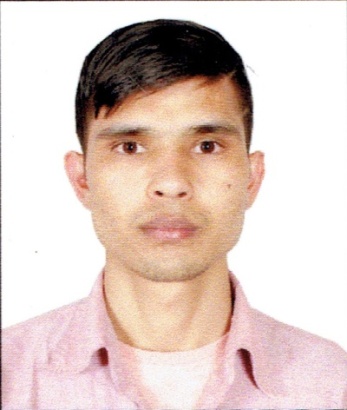 Email: himal.376877@2freemail.com Union, Dubai, UNITED ARAB EMIRATESCareer ObjectiveTo provide consistent quality of food and beverage in all outlets in accordance with International standards with a purpose of exceeding guest expectations.Organizational profitability and ensuring an atmosphere of high team moral.Academic BackgroundWork experiences:Food Land Restaurant & Party Palace Position = commis I2nd April 2011 to 6th 0ctober 2012	Hotel VaishaliPosition = CommisI20th November 2012 to 2nd April 2014Gorkha Nepali &Indian restaurant (Malaysia)Position = commis I  13th may 2014 to 23rd October 2017    Duties & Responsibilities	As a senior commie working in Indian cuisine.Making all Indian and Chinese dishes for day to day operation.Follow all guidelines of C.D.P. and SOU CHEF.Contribute to own idea for new menu and food qualityFollowing all hygiene standards According to municipality.  Wiling to knowledge and capacity to run single section Alone( Day to Day basis)    Training/InternshipCompleting industrial training in the Food production Department 6 month in Shangri-La training center.IT-SkillsOperating System : WindowsOffice Packages:  Basic Computer Course Application (Word, MS Excel, PowerPoint), Email and internet.Passport DetailsDate of Issue:		17 Feb 2024 to16 Feb 2024Visa Status:		Visit Visa Personal Information:Date of birth:		18 Feb 1995Nationality:		NepaliMarital Status:	SingleGender:		MaleLanguage Known:	English, Nepali, Hindi.S.NLevelInstitutePassed Yr.Division1SLCKali Gandaki Public Secondary School, Rupendehi20091St Division 2Certificate LevelSiddhartha Gautam Buddha college20112nd Division 